HED change release scheduled for Wednesday 6.12.2013For ICUs:ICU/SD Asment/Interventn and Peds Asmnt/Interventn tabs - Pulmonary - Added new field of “Extubation Details”with options for “Self extubation” or “Accidental extubation”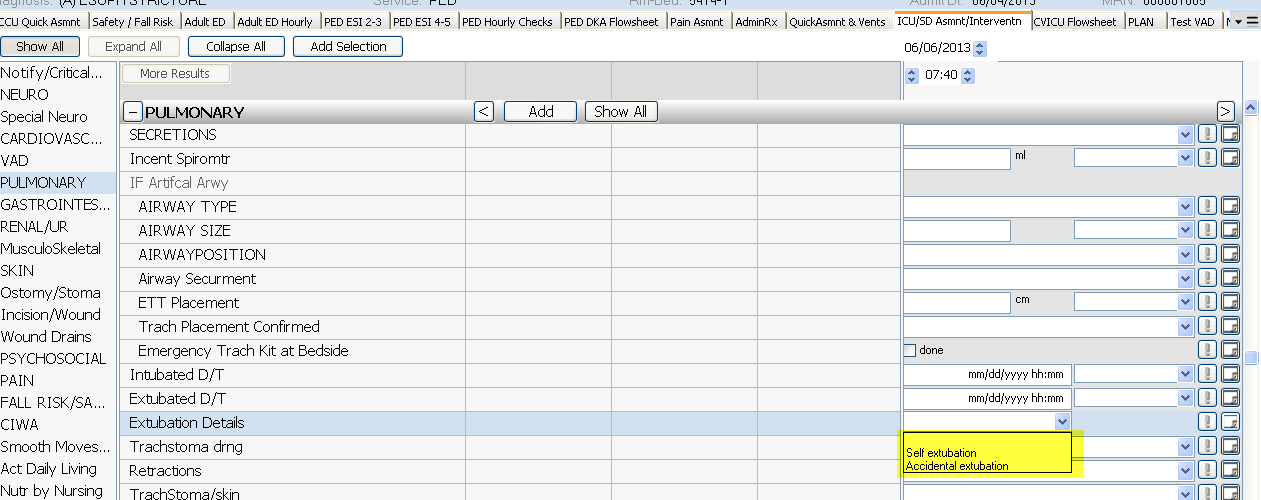 